Practice Worksheet<Student A>Santa is sitting (among/between/on) a chair.The girl is standing next to Santa.(Behind/Between/Besides) the girl, there is a Christmas tree.There are more presents under the tree.Santa’s big bag is lying (below/on/above) the floor.The girl is standing between the two boys.The woman is holding a cup (below/in/above) her hands.On the table are a laptop, a paper, a calculator, an appointment, two pens and a muffin.Our teacher stands (under/above/in front of) the class.We have posters on the walls.The wall is (behind/in front of/above) her desk.Joe and Alan sit beside each other.There’s a wastepaper basket (on/next/under) her desk.Above the teacher’s desk is a clock.Tom sits (between/in front of/near to) Lucy and James.Practice Worksheet<Student B>Santa is sitting on a chair.The girl is standing (besides/next/next to) Santa.Behind the girl, there is a Christmas tree.There are more presents (on/under/above) the tree.Santa’s big bag is lying on the floor.The girl is standing (between/besides/on) the two boys.The woman is holding a cup in her hands.(On/next/over) the table are a laptop, a paper, a calculator, an appointment, two pens and a muffin.Our teacher stands in front of the class.We have posters (above/on/on top of) the walls.The wall is behind her desk.Joe and Alan sit (between/beside/next) each other.There’s a wastepaper basket under her desk.(On top/Opposite/Above) the teacher’s desk is a clock.Tom sits between Lucy and James.Discussion Worksheet #1: Decorating a Christmas Party RoomDiscussion Worksheet #2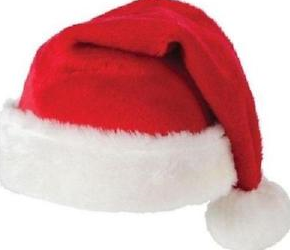 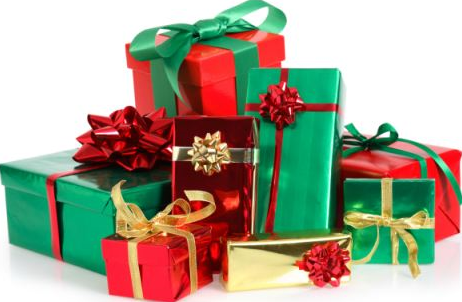 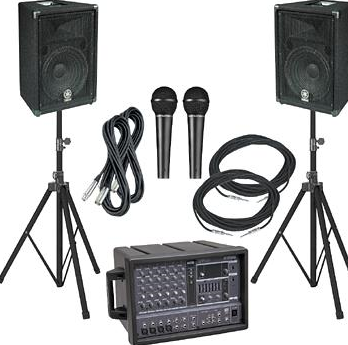 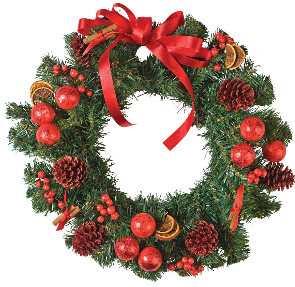 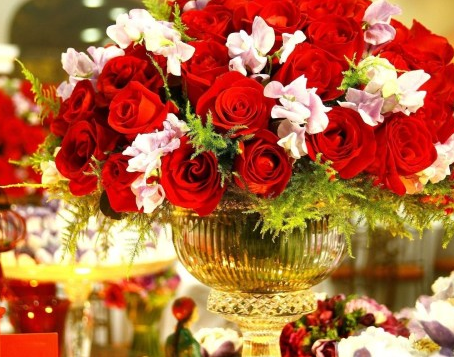 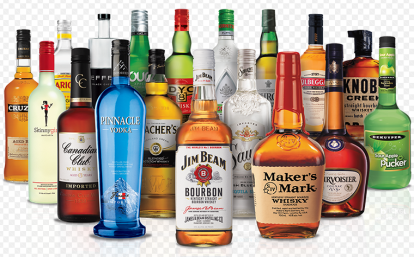 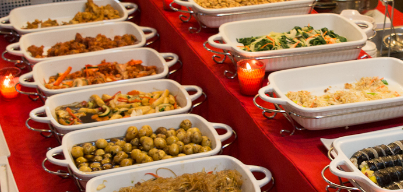 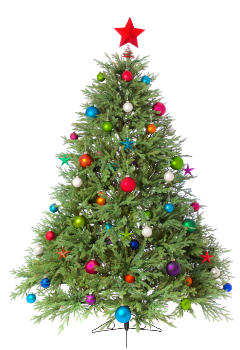 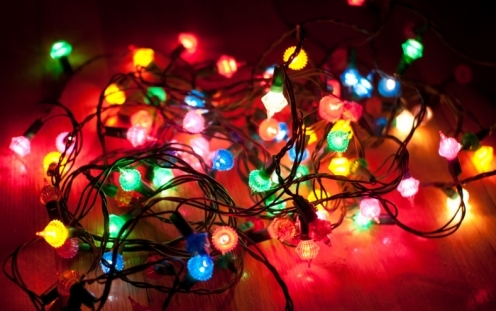 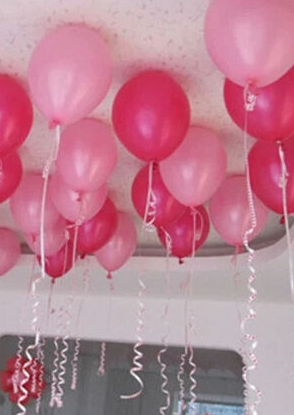 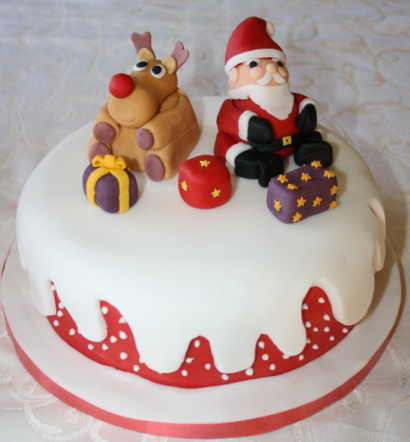 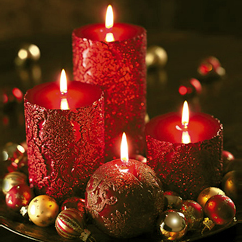 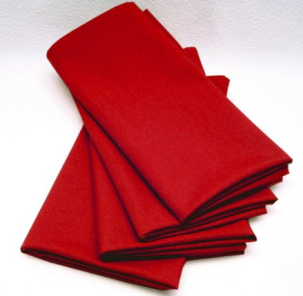 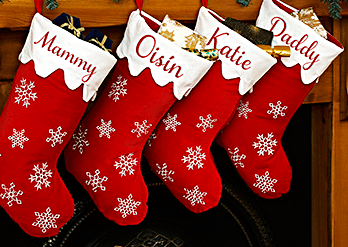 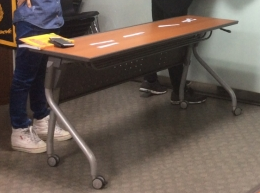 Topic: It’s a Month Until ChristmasTopic: It’s a Month Until ChristmasTopic: It’s a Month Until ChristmasTopic: It’s a Month Until ChristmasTopic: It’s a Month Until ChristmasInstructor:Level:Age: Number of Students:Length:Jihye Kang, Jinyong KimLow Intermediateadults1225 minutesMaterials: PictureSticky preposition plates12 copies of the practice worksheet12 copies of the discussion worksheetWhite board and board markersMaterials: PictureSticky preposition plates12 copies of the practice worksheet12 copies of the discussion worksheetWhite board and board markersMaterials: PictureSticky preposition plates12 copies of the practice worksheet12 copies of the discussion worksheetWhite board and board markersMaterials: PictureSticky preposition plates12 copies of the practice worksheet12 copies of the discussion worksheetWhite board and board markersMaterials: PictureSticky preposition plates12 copies of the practice worksheet12 copies of the discussion worksheetWhite board and board markersAims:SWBAT predict the usage of prepositions of location by answering questions during the present phaseSWBAT learn and also use prepositions of location while practicing during the practice phase  SWBAT describe the decorations in the room using prepositions of location by sharing their ideas with group membersSWBAT learn and define some new decorations used on Christmas day by arranging them beautifully with group membersSWBAT suggest their own ideas to decorate the party room nicely during discussionSWBAT compare their results with others by watching other teams’ presentationsSWBAT share ideas in a group and present each other’s opinions.      Aims:SWBAT predict the usage of prepositions of location by answering questions during the present phaseSWBAT learn and also use prepositions of location while practicing during the practice phase  SWBAT describe the decorations in the room using prepositions of location by sharing their ideas with group membersSWBAT learn and define some new decorations used on Christmas day by arranging them beautifully with group membersSWBAT suggest their own ideas to decorate the party room nicely during discussionSWBAT compare their results with others by watching other teams’ presentationsSWBAT share ideas in a group and present each other’s opinions.      Aims:SWBAT predict the usage of prepositions of location by answering questions during the present phaseSWBAT learn and also use prepositions of location while practicing during the practice phase  SWBAT describe the decorations in the room using prepositions of location by sharing their ideas with group membersSWBAT learn and define some new decorations used on Christmas day by arranging them beautifully with group membersSWBAT suggest their own ideas to decorate the party room nicely during discussionSWBAT compare their results with others by watching other teams’ presentationsSWBAT share ideas in a group and present each other’s opinions.      Aims:SWBAT predict the usage of prepositions of location by answering questions during the present phaseSWBAT learn and also use prepositions of location while practicing during the practice phase  SWBAT describe the decorations in the room using prepositions of location by sharing their ideas with group membersSWBAT learn and define some new decorations used on Christmas day by arranging them beautifully with group membersSWBAT suggest their own ideas to decorate the party room nicely during discussionSWBAT compare their results with others by watching other teams’ presentationsSWBAT share ideas in a group and present each other’s opinions.      Aims:SWBAT predict the usage of prepositions of location by answering questions during the present phaseSWBAT learn and also use prepositions of location while practicing during the practice phase  SWBAT describe the decorations in the room using prepositions of location by sharing their ideas with group membersSWBAT learn and define some new decorations used on Christmas day by arranging them beautifully with group membersSWBAT suggest their own ideas to decorate the party room nicely during discussionSWBAT compare their results with others by watching other teams’ presentationsSWBAT share ideas in a group and present each other’s opinions.      Language Skills:Reading: reading worksheets to answer questionsListening: listening to teacher’s explanation and instructions, and classmates’ ideasSpeaking: drilling, practice activities, and sharing ideasWriting: answering worksheets and doing homeworkLanguage Skills:Reading: reading worksheets to answer questionsListening: listening to teacher’s explanation and instructions, and classmates’ ideasSpeaking: drilling, practice activities, and sharing ideasWriting: answering worksheets and doing homeworkLanguage Skills:Reading: reading worksheets to answer questionsListening: listening to teacher’s explanation and instructions, and classmates’ ideasSpeaking: drilling, practice activities, and sharing ideasWriting: answering worksheets and doing homeworkLanguage Skills:Reading: reading worksheets to answer questionsListening: listening to teacher’s explanation and instructions, and classmates’ ideasSpeaking: drilling, practice activities, and sharing ideasWriting: answering worksheets and doing homeworkLanguage Skills:Reading: reading worksheets to answer questionsListening: listening to teacher’s explanation and instructions, and classmates’ ideasSpeaking: drilling, practice activities, and sharing ideasWriting: answering worksheets and doing homeworkLanguage Systems:Lexis: new vocabulary words in the discussion worksheetsGrammar: use of prepositions of locationDiscourse: sharing and discussing ideas for decorating Christmas party roomFunction: describing the room and giving ideasLanguage Systems:Lexis: new vocabulary words in the discussion worksheetsGrammar: use of prepositions of locationDiscourse: sharing and discussing ideas for decorating Christmas party roomFunction: describing the room and giving ideasLanguage Systems:Lexis: new vocabulary words in the discussion worksheetsGrammar: use of prepositions of locationDiscourse: sharing and discussing ideas for decorating Christmas party roomFunction: describing the room and giving ideasLanguage Systems:Lexis: new vocabulary words in the discussion worksheetsGrammar: use of prepositions of locationDiscourse: sharing and discussing ideas for decorating Christmas party roomFunction: describing the room and giving ideasLanguage Systems:Lexis: new vocabulary words in the discussion worksheetsGrammar: use of prepositions of locationDiscourse: sharing and discussing ideas for decorating Christmas party roomFunction: describing the room and giving ideasAssumptions:Students might already have learned the usage of prepositions beforeStudents might already have been familiar with some location prepositionsSome students might have party experiencesSome students might be good at decorating a party roomStudents might know the teacher style of teaching and the pace of the courseStudents might know how the class is set up and run ( there will be 4 students groups at each table)Assumptions:Students might already have learned the usage of prepositions beforeStudents might already have been familiar with some location prepositionsSome students might have party experiencesSome students might be good at decorating a party roomStudents might know the teacher style of teaching and the pace of the courseStudents might know how the class is set up and run ( there will be 4 students groups at each table)Assumptions:Students might already have learned the usage of prepositions beforeStudents might already have been familiar with some location prepositionsSome students might have party experiencesSome students might be good at decorating a party roomStudents might know the teacher style of teaching and the pace of the courseStudents might know how the class is set up and run ( there will be 4 students groups at each table)Assumptions:Students might already have learned the usage of prepositions beforeStudents might already have been familiar with some location prepositionsSome students might have party experiencesSome students might be good at decorating a party roomStudents might know the teacher style of teaching and the pace of the courseStudents might know how the class is set up and run ( there will be 4 students groups at each table)Assumptions:Students might already have learned the usage of prepositions beforeStudents might already have been familiar with some location prepositionsSome students might have party experiencesSome students might be good at decorating a party roomStudents might know the teacher style of teaching and the pace of the courseStudents might know how the class is set up and run ( there will be 4 students groups at each table)Anticipated Errors and Solutions:Students might have difficulty in understanding the meaning Teacher provides more examplesStudents might have a hard time drillingTeacher gives the students more chances to practiceIf students need more time to finish their activityBe flexible with the time as giving students more time to finish their activity and cut off the time of post activityIf students finish their tasks earlier than anticipatedGive students more time on final activityAnticipated Errors and Solutions:Students might have difficulty in understanding the meaning Teacher provides more examplesStudents might have a hard time drillingTeacher gives the students more chances to practiceIf students need more time to finish their activityBe flexible with the time as giving students more time to finish their activity and cut off the time of post activityIf students finish their tasks earlier than anticipatedGive students more time on final activityAnticipated Errors and Solutions:Students might have difficulty in understanding the meaning Teacher provides more examplesStudents might have a hard time drillingTeacher gives the students more chances to practiceIf students need more time to finish their activityBe flexible with the time as giving students more time to finish their activity and cut off the time of post activityIf students finish their tasks earlier than anticipatedGive students more time on final activityAnticipated Errors and Solutions:Students might have difficulty in understanding the meaning Teacher provides more examplesStudents might have a hard time drillingTeacher gives the students more chances to practiceIf students need more time to finish their activityBe flexible with the time as giving students more time to finish their activity and cut off the time of post activityIf students finish their tasks earlier than anticipatedGive students more time on final activityAnticipated Errors and Solutions:Students might have difficulty in understanding the meaning Teacher provides more examplesStudents might have a hard time drillingTeacher gives the students more chances to practiceIf students need more time to finish their activityBe flexible with the time as giving students more time to finish their activity and cut off the time of post activityIf students finish their tasks earlier than anticipatedGive students more time on final activityReferences:CGBen. (2015, November 25).  It's a month until Christmas - how ready are you for the big day? Retrieved November 27, 2015, from 
http://www.cornishguardian.co.uk/s-month-Christmas-ready-big-day/story-28241456-detail/story.html#ixzz3st5OeWe7 Position Prepositions. (n.d.). In Englishpage.com. Retrieved November 25, 2015, from http://www.englishpage.com/prepositions/position_prepositions_1.htmReferences:CGBen. (2015, November 25).  It's a month until Christmas - how ready are you for the big day? Retrieved November 27, 2015, from 
http://www.cornishguardian.co.uk/s-month-Christmas-ready-big-day/story-28241456-detail/story.html#ixzz3st5OeWe7 Position Prepositions. (n.d.). In Englishpage.com. Retrieved November 25, 2015, from http://www.englishpage.com/prepositions/position_prepositions_1.htmReferences:CGBen. (2015, November 25).  It's a month until Christmas - how ready are you for the big day? Retrieved November 27, 2015, from 
http://www.cornishguardian.co.uk/s-month-Christmas-ready-big-day/story-28241456-detail/story.html#ixzz3st5OeWe7 Position Prepositions. (n.d.). In Englishpage.com. Retrieved November 25, 2015, from http://www.englishpage.com/prepositions/position_prepositions_1.htmReferences:CGBen. (2015, November 25).  It's a month until Christmas - how ready are you for the big day? Retrieved November 27, 2015, from 
http://www.cornishguardian.co.uk/s-month-Christmas-ready-big-day/story-28241456-detail/story.html#ixzz3st5OeWe7 Position Prepositions. (n.d.). In Englishpage.com. Retrieved November 25, 2015, from http://www.englishpage.com/prepositions/position_prepositions_1.htmReferences:CGBen. (2015, November 25).  It's a month until Christmas - how ready are you for the big day? Retrieved November 27, 2015, from 
http://www.cornishguardian.co.uk/s-month-Christmas-ready-big-day/story-28241456-detail/story.html#ixzz3st5OeWe7 Position Prepositions. (n.d.). In Englishpage.com. Retrieved November 25, 2015, from http://www.englishpage.com/prepositions/position_prepositions_1.htmNotes:Notes:Notes:Notes:Notes:Presentation:Presentation:Presentation:Presentation:Presentation:Aims:- SWBAT predict the usage of prepositions of location by answering questions during the present phaseAims:- SWBAT predict the usage of prepositions of location by answering questions during the present phaseAims:- SWBAT predict the usage of prepositions of location by answering questions during the present phaseMaterials:- Picture- Sticky preposition plates- White board and board markersMaterials:- Picture- Sticky preposition plates- White board and board markersTimeSet UpStudent Student Teacher4 min4 minWhole ClassWhole ClassStudents answer the questionStudents answer the questionStudents answer the questionStudents answer the questionStudents listen to teacher’s explanationsStudents answer the questionStudents answer the questionStudents answer the questionStudents answer the questionStudents answer the questionStudents answer the questionStudents answer the questionS1 and S2 attach the right preposition on the boardStudents repeat after what teacher saysStudents answer the questionsStudents answer the questionStudents answer the questionStudents answer the questionStudents answer the questionStudents listen to teacher’s explanationsStudents answer the questionStudents answer the questionStudents answer the questionStudents answer the questionStudents answer the questionStudents answer the questionStudents answer the questionS1 and S2 attach the right preposition on the boardStudents repeat after what teacher saysStudents answer the questionsLead-InHello, everyone.How are you today?It’s very cold outside. Right?Time flies. And It’s a month until Christmas.Exciting! As you know, We will have a big event on 19th this month. What is it?Yes, Christmas party!We are going to decorate the party room today. In order that we will learn about some location prepositions to decorate the party room.(Pointing the board).Do you know what is preposition?Right, Ok, We are going to learn about 9 location prepositions.Are you familiar with what these are?ExplanationIn – into a placeAbove – in a higher position than something(=over)“In” means into a place and “Above” means a higher position than somethingFor example, “the ring is in the box”And you can also say, “The ring above the box” Where is the ring? Good job.On – “touching” a surface“On” means touching a surface.Like this [picture]Where is the ring?Right!Below – in a lower position than something“Below means in a lower position than something. So, where is the apple?Ok,Behind – at the back of a thingBehind means at the back of a thing.Where am I standing? [standing behind John]Good job,Against – touching or in contact withBeside – next to or close to Against means “touching or in contact” with and beside means next to or close.So, look at this picture,Where is the ring?Right!Among – with a particular group(more than two)Around – surrounding somethingAmong means with a particular group more than two and around means surrounding something.Look at this picture,The ring among the box. Is it correct? You’re right! Because there is only one box.Look at this picture,->the ring is among the boxes.And you can also say,The boxes are around the ring.Alright!Error CorrectionYou can confuse the prepositions.Beside and besides.Do you know besides meaning?Yes, right. Besides means apart from or excepting. So It means totally different to beside!DrillsLook at the Picture,And Please attach the right preposition on the board.S1 and S2, Would you?There is wreath above the fireplace.There is a fireplace below the wreath.There is a Christmas tree behind the table.There is a dog beside the club sofa.----------------------------------------There are 2 vases among candles on the table.There are many X-mas decorations in the house.There are curtains against the wall.There are candles on the fireplace.The candles on the table are around the vases.Good job!CCQs (Pointing the picture)- Where is the wreath?- Where are the long candles?- What is the around the vases?Notes:Notes:Notes:Notes:Notes:Practice:Practice:Practice:Practice:Practice:Aims:- SWBAT learn and also use prepositions of locations while practicing during the practice phase  Aims:- SWBAT learn and also use prepositions of locations while practicing during the practice phase  Aims:- SWBAT learn and also use prepositions of locations while practicing during the practice phase  Materials:- 12 copies of the practice worksheet- White board and board markersMaterials:- 12 copies of the practice worksheet- White board and board markersTimeSet UpStudent Student Teacher3 min3 minWhole ClassPairsWhole ClassStudents listen to what teacher saysStudents answer the questions in pairsStudents listen to what teacher saysFrom Grace, students make their own sentences using the prepositions on the boardStudents listen to what teacher saysStudents answer the questions in pairsStudents listen to what teacher saysFrom Grace, students make their own sentences using the prepositions on the board1. Controlled PracticeinstructionsLet’s exercise in pairs. I will give you two versions of worksheets for each pair. (studentA and studentB version). So, make a pair with a partner next to you, and take turns answering the questions. Student A has the answers for student B and vice versa, okay? Student A should go first. I will give you 3 minutes.(Pass out the worksheet and run task)(Monitor discreetly. Answer students if they ask questions)(Give time warning: 30 seconds left)Do you need more time to do this?(If yes – give 30 seconds extra timeIf no – move on to the next activity)2. Less-Controlled PracticeInstructionsNow, we will do a chain-drill activity. I will start by making a sentence with one of the prepositions on the board and I will pick one of you guys. And the next person who is picked will make a sentence using another preposition on the board and point out someone else. We will go around until every preposition has gone from the board. DemonstrationI will go first using the preposition “in”. We are in the classroom. I made a sentence.And I am going to get rid of this preposition form the board. And I will pick Grace as the next person. Grace, please make a sentence using one of the prepositions on the board. Notes:Notes:Notes:Notes:Notes:Production:Production:Production:Production:Production:Aims:- SWBAT describe the decorations in the room using prepositions of location by sharing their ideas with group members- SWBAT learn and define some new decorations used on Christmas day by arranging them beautifully with group members- SWBAT suggest their own ideas to decorate the party room nicely during discussion- SWBAT practice speaking and listening ability by sharing ideas in a group and presenting each other’s opinion.Aims:- SWBAT describe the decorations in the room using prepositions of location by sharing their ideas with group members- SWBAT learn and define some new decorations used on Christmas day by arranging them beautifully with group members- SWBAT suggest their own ideas to decorate the party room nicely during discussion- SWBAT practice speaking and listening ability by sharing ideas in a group and presenting each other’s opinion.Aims:- SWBAT describe the decorations in the room using prepositions of location by sharing their ideas with group members- SWBAT learn and define some new decorations used on Christmas day by arranging them beautifully with group members- SWBAT suggest their own ideas to decorate the party room nicely during discussion- SWBAT practice speaking and listening ability by sharing ideas in a group and presenting each other’s opinion.Materials: - 12 copies of the discussion worksheet #1,2- White board and board markersMaterials: - 12 copies of the discussion worksheet #1,2- White board and board markersTimeSet UpStudent Student Teacher1 min5 min3 minWhole classGroupsWhole ClassStudents listen to what teacher saysStudents answer the questionsStudents share their ideasOne group presents their ideasStudents listen to what teacher saysStudents answer the questionsStudents share their ideasOne group presents their ideasInstructionsLike teacher Katie mentioned before, there will be a TESOL Christmas party on 19th of December. So, from now on, we are going to decorate our own party room in groups. I will give you two pieces of paper for each group. There are some decorations, furniture and equipment that you can use in decorating a party room on worksheet #2. What you need to do is share your ideas with your group members to make the best party room we have ever had using the worksheet #1. You don’t need to draw all the details, just decide the locations for each item. Make sure to use the location prepositions that we have learned when you talk. Demonstration For example, I can say ”why don’t we put a Christmas tree next to the front door and put some present boxes in front of the tree.” And you can also use any number of items as you wish. For example, you can have just one desk or 10 desks if you want. You have 5minutes.CCQsWhat will you do?Who do you work with?Let’s get started.(Monitor discreetly. Answer students if they ask questions)(Give time warning: 30 seconds left)PresentationNow let’s share your final results with the whole class.Which team wants to share the ideas? Okay then, I will pick one. Group #1, please come up here and describe your group’s party room. (Let them describe their own party room. Go through all groups)Notes:Notes:Notes:Notes:Notes:Post Production:Post Production:Post Production:Post Production:Post Production:Aims:- SWBAT compare their results with others by watching other teams’ presentationsAims:- SWBAT compare their results with others by watching other teams’ presentationsAims:- SWBAT compare their results with others by watching other teams’ presentationsMaterials:- White board and board markersMaterials:- White board and board markersTimeSet UpStudent Student Teacher1 minWhole ClassStudents answer the questionStudents listen to what teacher saysStudents answer the questionStudents listen to what teacher saysClosingWhat did you learn today? (If there is time, check the error correction using the board again – beside/besides) I hope we can have a wonderful Christmas party together.HomeworkDescribe your own room using the all the prepositions of location that we learned today. We will talk about prepositions of time next lesson. Bye, bye.Notes:Notes:Notes:Notes:Notes: